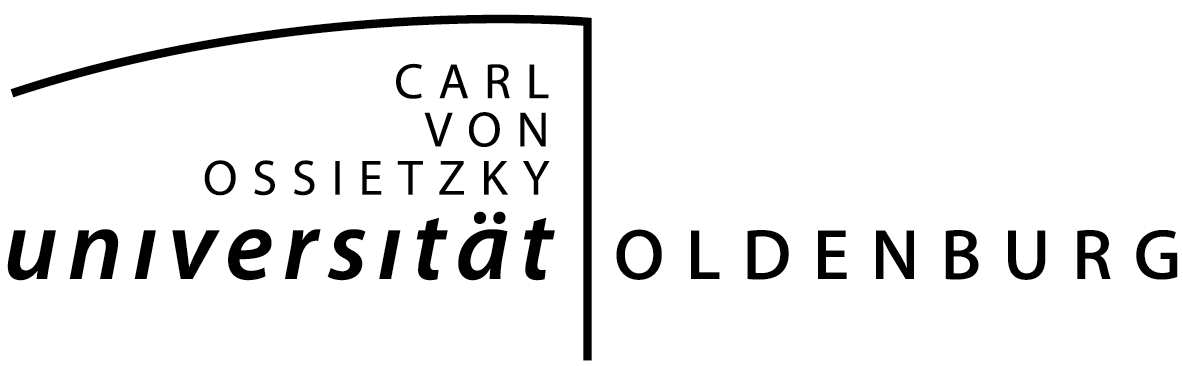  Humanmedizin			An das Akademische Prüfungsamt, z. Hd. 	            Bitte zuständige/n Sachbearbeiter/in eintragen.Antrag auf Ausstellung des Nachweises über dieviermonatige Famulatur gemäß § 7 ÄAppO  Die o. g. Leistungen wurden vollständig erbracht. Der Nachweis kann ausgestellt werden.  Die o. g. Leistungen wurden nicht vollständig erbracht. Der Nachweis kann nicht ausgestellt      werden.        Datum		Name der/des Prüfenden (Blockschrift)/Stempel		       UnterschriftName, Vorname:Name, Vorname:Name, Vorname:Telefonnr.:Telefonnr.:E-Mail:E-Mail:Matrikelnr.:Ich beantrage die Ausstellung des Nachweises über die viermonatige Famulatur gemäß § 7 ÄAppO.Folgende Leistungen wurden von mir erbracht:  Allgemeinmedizinische Hospitation 1 (med150/8511)  Allgemeinmedizinische Hospitation 2 (med150/8513)  Allgemeinmedizinische Hospitation 3 (med250/8533)  Allgemeinmedizinische Hospitation 4 (med350/8553)  Hospitation in der ambulanten Medizin (med350/8554)  Klinisches BP* Innere Medizin (med411/4110)  Klinisches BP* Chirurgie (med421/4210)  Klinisches BP*  Gynäkologie, Jahr 4 (med441/4410)  ODER     Klinisches BP* Pädiatrie, Jahr 4 (med442/4420)   Klinisches BP* Neurologie, Jahr 4 (med431/4310)  ODER     Klinisches BP* Psychiatrie, Jahr 4 (med432/4320)   Klinisches BP* Allgemeinmedizin (med550/5500)Ich beantrage die Ausstellung des Nachweises über die viermonatige Famulatur gemäß § 7 ÄAppO.Folgende Leistungen wurden von mir erbracht:  Allgemeinmedizinische Hospitation 1 (med150/8511)  Allgemeinmedizinische Hospitation 2 (med150/8513)  Allgemeinmedizinische Hospitation 3 (med250/8533)  Allgemeinmedizinische Hospitation 4 (med350/8553)  Hospitation in der ambulanten Medizin (med350/8554)  Klinisches BP* Innere Medizin (med411/4110)  Klinisches BP* Chirurgie (med421/4210)  Klinisches BP*  Gynäkologie, Jahr 4 (med441/4410)  ODER     Klinisches BP* Pädiatrie, Jahr 4 (med442/4420)   Klinisches BP* Neurologie, Jahr 4 (med431/4310)  ODER     Klinisches BP* Psychiatrie, Jahr 4 (med432/4320)   Klinisches BP* Allgemeinmedizin (med550/5500)Ich beantrage die Ausstellung des Nachweises über die viermonatige Famulatur gemäß § 7 ÄAppO.Folgende Leistungen wurden von mir erbracht:  Allgemeinmedizinische Hospitation 1 (med150/8511)  Allgemeinmedizinische Hospitation 2 (med150/8513)  Allgemeinmedizinische Hospitation 3 (med250/8533)  Allgemeinmedizinische Hospitation 4 (med350/8553)  Hospitation in der ambulanten Medizin (med350/8554)  Klinisches BP* Innere Medizin (med411/4110)  Klinisches BP* Chirurgie (med421/4210)  Klinisches BP*  Gynäkologie, Jahr 4 (med441/4410)  ODER     Klinisches BP* Pädiatrie, Jahr 4 (med442/4420)   Klinisches BP* Neurologie, Jahr 4 (med431/4310)  ODER     Klinisches BP* Psychiatrie, Jahr 4 (med432/4320)   Klinisches BP* Allgemeinmedizin (med550/5500)Ich beantrage die Ausstellung des Nachweises über die viermonatige Famulatur gemäß § 7 ÄAppO.Folgende Leistungen wurden von mir erbracht:  Allgemeinmedizinische Hospitation 1 (med150/8511)  Allgemeinmedizinische Hospitation 2 (med150/8513)  Allgemeinmedizinische Hospitation 3 (med250/8533)  Allgemeinmedizinische Hospitation 4 (med350/8553)  Hospitation in der ambulanten Medizin (med350/8554)  Klinisches BP* Innere Medizin (med411/4110)  Klinisches BP* Chirurgie (med421/4210)  Klinisches BP*  Gynäkologie, Jahr 4 (med441/4410)  ODER     Klinisches BP* Pädiatrie, Jahr 4 (med442/4420)   Klinisches BP* Neurologie, Jahr 4 (med431/4310)  ODER     Klinisches BP* Psychiatrie, Jahr 4 (med432/4320)   Klinisches BP* Allgemeinmedizin (med550/5500)*BP = Blockpraktikum                                                                                                                                      Unterschrift der/des Studierenden                                                                                                                  *BP = Blockpraktikum                                                                                                                                      Unterschrift der/des Studierenden                                                                                                                  *BP = Blockpraktikum                                                                                                                                      Unterschrift der/des Studierenden                                                                                                                  *BP = Blockpraktikum                                                                                                                                      Unterschrift der/des Studierenden                                                                                                                  